RTOERO District 15 HaltonTuesday, February 20, 2024Oakville Conference Centre  2515 Wyecroft Rd., Oakville, ON L6L 6P8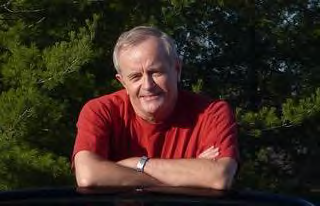 Jim Kenzie, former journalist for the Toronto Star Wheels ColumnSTORIES ABOUT CARS!Exotic, Prosaic, Old, New, and Racing - and the People who Drive Them!Essentially, my talk is about the incredible series of lucky breaks that have allowed me to have a career as a journalist that was beyond my wildest dreams. People who are car enthusiasts find that these stories have been their dreams, too!  I got to travel all over the world, driving cool cars, from Alfa Romeo to Volkswagen, on great roads like the Autobahns, and race tracks, like the Nurburgring. Now the car landscape is changing; are you ready?  COST: $30.00 for RTO District 15 members/spouses$35.00 for guests/non-membersRegistration:  11:00 am -12:00 noonOpening Remarks: 12:15 pmLunch: 12:30 pm     PRESENTATION:  1:30 pm Cash Bar will be available from 11:00 am. WINTER SNOWFLAKE LUNCHEONTUESDAY, FEBRUARY 20, 2024REGISTRATION (PLEASE PRINT) Member Name:______________________________Tel.#: ____________    Email:__________________Vegetarian Meal  ____        Food/Gluten Allergy ___Spouse/Guest Name:_________________________Tel #: _____________   Email: __________________Vegetarian Meal _____       Food/Gluten Allergy____Request for Accessible Parking:  __________NOTE: Make cheque payable ONLY to RTOERO District 15 in the amount of :……………….Please forward registration form & cheque by mail by February 9, 2024to Judy Wedeles4141 Stonebridge Cres. Burlington ON, L7M 4N3ORPAY ONLINE at https://district15.rtoero.caHome Page – See under Site Map – Click “Pay online for District 15 Event or Activity.” EMAIL: Special food indications to EventsD15RTO@gmail.com